Правила приема и отчисления учащихся воскресной школы.  Прием в воскресную школу осуществляется ежегодно в течение августа-сентября  месяца. Дополнительный набор обучающихся проходит в течение первого полугодия учебного года.Прием в группу осуществляется по результатам собеседования настоятеля храма протоиерея Алексея Лупорева с детьми и их родителями (законными представителями).  В группу принимаются дети    православного вероисповедания от 4 до          14 лет. Обязательным условием для поступающих   некрещеных детей является их желание (с согласия родителей) к принятию Таинства Крещения. Срок обучения в школе – 7 лет  (возможно  и дальнейшее обучение).Зачисление учащихся в Воскресную школу.Родители, желающие обучать ребенка в Воскресной школе должны:- написать   заявление о зачислении своего ребенка в группу;- пройти собеседование вместе с ребенком у настоятеля храма; При наличии у поступающего соответствующих знаний и уровня подготовки  по результатам собеседования, он может быть зачислен сразу на начальную или основную ступень.В течение года предусматривается:- участие воспитанников по воскресеньям в Божественной Литургии,- регулярное участие (1 раз в месяц) в Таинствах  исповеди и причастия;- паломнические поездки учащихся и их родителей, по благословению настоятеля;- организация праздников и подготовка выставок поделок к праздникам, акциям;- участие в конкурсах, олимпиадах, фестивалях, проводимых   благочинием;- посещение больных  районной больницы в дни Двунадесятых праздников (по благословению настоятеля).Отчисление учащихся из Воскресной школы:- ученик может быть отчислен из Воскресной школы за систематическое не достойное христианина поведение на занятиях или в храме;- отчисление ученика   возможно также за неуспеваемость в учебе (вызванную нежеланием учиться) или пропуск 10 учебных дней подряд без уважительных причин;  право отчисления ученика из Воскресной школы принадлежит только настоятелю храма, по ходатайству педсовета.                                       Завершение обучения:- По окончании Воскресной школы учащиеся сдают выпускные экзамены по изучаемым дисциплинам, которые принимаются комиссией, учащимся выдается Свидетельство об окончании Воскресной школы.Обучение в Воскресной школе бесплатное.Правила для учащихся воскресной учебно-воспитательной группы.Учащиеся Воскресной школе обязаны:- посещать по воскресеньям Божественную Литургию;- не пропускать занятия без уважительной причины;- выполнять домашнее задание;- вовремя приходить к уроку, готовиться к занятию до его начала;- не выходить из класса во время урока без разрешения преподавателя;- самовольный уход с занятий не допускается.- во время занятий не разговаривать, не заниматься посторонними делами;- отключать мобильные телефоны на время урока;	- на переменах сохранять порядок в классах и на территории;- следить за чистотой помещения и сохранностью вещей в школе;- приходить на занятия в чистой, опрятной одежде, соответствующей христианским нормам.  Правила для родителей (законных представителей),учащихся воскресной школы. Родители (законные представители)   являются участниками образовательного процесса, принимают участие в жизни школы и  оказывать помощь преподавателям в   школьных мероприятиях.Родители обязаны проверять выполнение домашнего задания у ребенка; 	Родители должны создавать дома необходимые условия ребенку для его обучения, а именно:  во время поста   готовить пищу,  рекомендуемую к употреблению в пост, выполнять с ребенком молитвенное правило, а так же ограничить просмотр развлекательных программ. 	Родители по возможности должны оказывать помощь Приходу в уборке храма, учебных помещений и приготовления обеда для воспитанников. 	Обучение в воскресных группах является бесплатным, но родители могут вносить добровольные пожертвования на содержание группы.   На выездных мероприятиях (экскурсии, паломнические поездки) родители являются помощниками педагогов и также несут ответственность за жизнь и здоровье детей.Рассмотрено на педагогическом совете от 20.07.2017г. пр. №1УтверждаюНастоятель храма. Протоиерей_____________А.ЛупоревРассмотрено на педагогическом совете от 20.07.2017г. пр. №1УтверждаюНастоятель храма. Протоиерей_____________А.ЛупоревРассмотрено на педагогическом         совете от 28.08.2017 г.пр.№ 1УтверждаюНастоятель храма. Протоиерей_____________А.Лупорев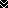 